California 4-HRecord Book FormsFor Junior, Intermediate, and Senior Members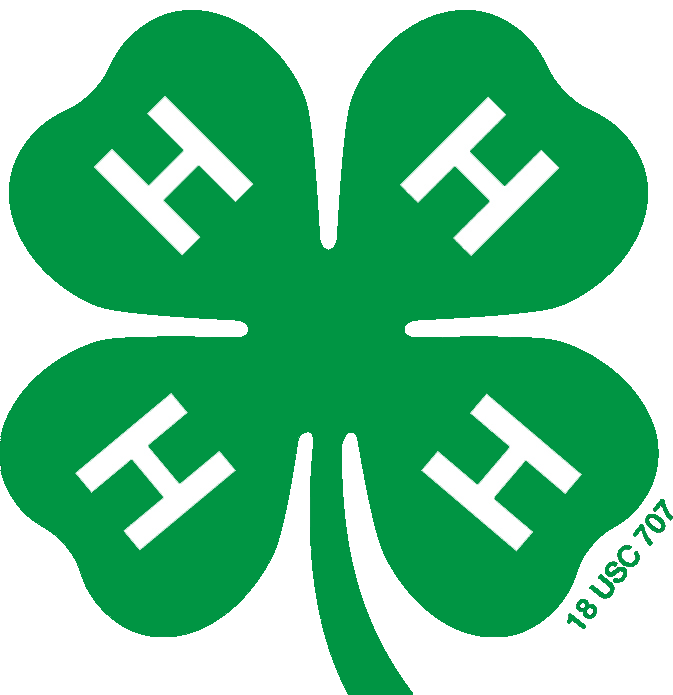 2021 – 2023These are the most current forms. Please discard all previous forms.Section 2: Personal Development ReportStar Ranks* Required for Star RankNumbers contained within parenthesis are included in the total category number (not an extra requirement).Section 4: Annual Project ReportSubmit one form per project. You may expand the boxes and add additional pages if needed. What you learned must be specific to you—not what other people learned.Section 6: Leadership Development ReportPart 1 (Beginning of Year)Completed by intermediate and senior members onlyComplete this page at the beginning of the program year.Section 6: Leadership Development ReportPart 1 (End of Year)Complete this page at the end of the program year.Section 6: Leadership Development ReportPart 2 (Beginning of Year)At the beginning of the program year, complete one form, Part 2 (Pre) per project or activity where you fill a significant 4-H leadership role. You must complete this form for each significant 4-H leadership credit on your PDR. Significant leadership roles require a minimum of 20 hours of effort. List at least 3-5 goals, explain the strategies and shifting gears that apply to this project or activity. Section 6: Leadership Development ReportPart 2 (End of Year)At the end of the 4-H program year. Reflect on the goals and strategies you set in Part 2 (Beginning of Year) for each project or activity where you fill a significant 4-H leadership role. Talk about what you did and what you learned to reach your goals. You must complete this form as a companion to Part 2 (Beginning of Year) for each significant 4-H leadership credit on your PDR.Section 7: 4-H ResumeCompleted by senior members onlyFirst Name Last NameAddress, City, CA 9#### | (###) ### - ####| emailaddress@gmail.comPersonal Development Statement One to three sentences that describe what you stand for and what you aspire to become as a human being.  It is not a statement of what you want to do, but rather how you want to be in the world.Education and Professional DevelopmentName of School			Highest Year Completed to DateAdditional Course Work, Name of School or Organization 		Leadership SkillsPosition Title, Group or Program, Month/Year Started – Month/Year CompletedShort description of what you did. Explanation of what you learned or skills you developed.Civic Engagement SkillsPosition Title, Group or Program, Month/Year Started – Month/Year CompletedShort description of what you did. Explanation of what you learned or skills you developed.Other SkillsThese can include instruments, dance, sports, or other hobbies you have spent a significant amount of time perfecting.Certificates & HonorsList name of certificates and who issued itCounty:       Name of 4-H Club or Unit:      Program Year:         Total Years in 4-H:      					(Include years as a primary member)Name:      		Birth Date:      Age on December 31:      	     Grade in School:       
(of the program year listed above)Address:      City:          State:      	    Zip:      Email:          Phone:      Club Meetings Attended This YearDuring the current year, 80% meeting attendance is required for any achievement rank.SPIN Clubs: use club and/or project meeting attendance.Meetings HeldMeetings AttendedHours AttendedPercent AttendedClub Meetings Attended This YearDuring the current year, 80% meeting attendance is required for any achievement rank.SPIN Clubs: use club and/or project meeting attendance.I have personally prepared this report and believe it to be correct.I have personally prepared this report and believe it to be correct.Member’s Signature:Date:I have personally reviewed this report and believe it to be correct.I have personally reviewed this report and believe it to be correct.Parent/Guardian Signature:Date:4-H Adult Volunteer’s Signature:Date:Record what you accomplished during the year. To qualify for any of the achievement rank awards, you must attend 80 percent of both the local club and the project meetings held during the year. To obtain any of the ranks, you must complete the asterisked (*) categories as a part of your total effort. Bronze Star: 		Complete at least 5 of the 8 categories listed.Silver Star: 		Complete at least 6 of the 8 categories listed.Gold Star: 		Complete at least 7 of the 8 categories listed.Platinum Star:	Complete at least 7 of the 8 categories listed.Star Ranks are designed to encourage members to participate in a wide variety of activities over a number of years. The bronze, silver, gold, and platinum stars build on past achievements.NEW: if Platinum Rank has already been achieved, skip this page, and Sections 1-3, and 6-8 are optional. DO complete Section 4: Leadership & Section 5: Civic Engagement only. Don't forget to complete the other parts of the Record Book: The 4-H Story, Annual Project Project Reports, Collection of 4-H Work, Leadership Development Report, and Resume I have Achieved my Platinum Star: (circle one)
Yes     NoProgram Year Platinum Star was Achieved:Categories of ParticipationTransfer credits from previous years to the column headed “Total From Past Years.”Total Past YearsTotal ThisYearTotal All YearsNumber of Different Categories RequiredNumber of Different Categories RequiredNumber of Different Categories RequiredNumber of Different Categories RequiredCategories of ParticipationTransfer credits from previous years to the column headed “Total From Past Years.”Total Past YearsTotal ThisYearTotal All YearsBronze5 RequiredSilver6 RequiredGold7 RequiredPlatinum7 RequiredProjects Completed 2*4*8*12*Project Skill Activities481520Events Attended12254060Leadership Development 102030*40*      Significant 4-H Leadership Role       (requiring 20 hrs. or more of work)(0)(0)(2*)(4*)Civic Engagement &
Community Service1020*30*40*How many were Service Learning activities?(0)(0)(0)(0)Communication Skills 12*24*36*48*4-H Presentations(4*)(7*)(10*)(15*)Honors and Recognition5101520Healthy Lifestyle Activities10203040Star Rank Signature Page4-H Member must be currently enrolled in the 4-H Youth Development Program.Present Rank:	 	[  ] None         [  ] Bronze         [  ] Silver         [  ] Gold         [  ] Platinum Rank Applying for: 	[  ] None         [  ] Bronze         [  ] Silver         [  ] Gold         [  ] Platinum[  ] Approved   [  ] Not Approved  						4-H Club/Unit Leader's Signature		Date1. 	Projects Completed This Year (Optional for Platinum Rank holders)	Star Requirements: Bronze 2, Silver 4, Gold 8, Platinum 12	Total Past Years:_________	Total This Year: _________	Total All Years:________1. 	Projects Completed This Year (Optional for Platinum Rank holders)	Star Requirements: Bronze 2, Silver 4, Gold 8, Platinum 12	Total Past Years:_________	Total This Year: _________	Total All Years:________1. 	Projects Completed This Year (Optional for Platinum Rank holders)	Star Requirements: Bronze 2, Silver 4, Gold 8, Platinum 12	Total Past Years:_________	Total This Year: _________	Total All Years:________1. 	Projects Completed This Year (Optional for Platinum Rank holders)	Star Requirements: Bronze 2, Silver 4, Gold 8, Platinum 12	Total Past Years:_________	Total This Year: _________	Total All Years:________1. 	Projects Completed This Year (Optional for Platinum Rank holders)	Star Requirements: Bronze 2, Silver 4, Gold 8, Platinum 12	Total Past Years:_________	Total This Year: _________	Total All Years:________During the current year, 80% average attendance across all projects is 
required for any achievement rank.MeetingsHeldMeetings AttendedTotal HoursPercent AttendedTOTALSAVERAGEInclude your specific involvement (attended, competed, presented) and the level of participation:I = Individual, L = Local Club/Unit/Project, C = County, 
M = Multi-county/Area, S = State, N = National/Multi-State, G = GlobalYou may add lines or add a page for each category, if needed.2.	Project Skill Activities (Optional for Platinum Rank holders)	Star Requirements: Bronze 4, Silver 8, Gold 15, Platinum 20	Total Past Years:_________	Total This Year: _________	Total All Years:________2.	Project Skill Activities (Optional for Platinum Rank holders)	Star Requirements: Bronze 4, Silver 8, Gold 15, Platinum 20	Total Past Years:_________	Total This Year: _________	Total All Years:________2.	Project Skill Activities (Optional for Platinum Rank holders)	Star Requirements: Bronze 4, Silver 8, Gold 15, Platinum 20	Total Past Years:_________	Total This Year: _________	Total All Years:________2.	Project Skill Activities (Optional for Platinum Rank holders)	Star Requirements: Bronze 4, Silver 8, Gold 15, Platinum 20	Total Past Years:_________	Total This Year: _________	Total All Years:________2.	Project Skill Activities (Optional for Platinum Rank holders)	Star Requirements: Bronze 4, Silver 8, Gold 15, Platinum 20	Total Past Years:_________	Total This Year: _________	Total All Years:________DateHoursLevelActivity Title & Brief DescriptionLocation4-H Project Skill Activities (Enrolled OR not enrolled in the project)4-H Project Skill Activities (Enrolled OR not enrolled in the project)4-H Project Skill Activities (Enrolled OR not enrolled in the project)4-H Project Skill Activities (Enrolled OR not enrolled in the project)4-H Project Skill Activities (Enrolled OR not enrolled in the project)Project Skill Activities Outside of 4-H (List up to two significant project skill activities)Project Skill Activities Outside of 4-H (List up to two significant project skill activities)Project Skill Activities Outside of 4-H (List up to two significant project skill activities)Project Skill Activities Outside of 4-H (List up to two significant project skill activities)Project Skill Activities Outside of 4-H (List up to two significant project skill activities)Total Number:3.	4-H Events Attended (Optional for Platinum Rank holders)	Star Requirements: Bronze 12, Silver 25, Gold 40, Platinum 60	Total Past Years:_________	Total This Year: _________ 	Total All Years:________3.	4-H Events Attended (Optional for Platinum Rank holders)	Star Requirements: Bronze 12, Silver 25, Gold 40, Platinum 60	Total Past Years:_________	Total This Year: _________ 	Total All Years:________3.	4-H Events Attended (Optional for Platinum Rank holders)	Star Requirements: Bronze 12, Silver 25, Gold 40, Platinum 60	Total Past Years:_________	Total This Year: _________ 	Total All Years:________3.	4-H Events Attended (Optional for Platinum Rank holders)	Star Requirements: Bronze 12, Silver 25, Gold 40, Platinum 60	Total Past Years:_________	Total This Year: _________ 	Total All Years:________3.	4-H Events Attended (Optional for Platinum Rank holders)	Star Requirements: Bronze 12, Silver 25, Gold 40, Platinum 60	Total Past Years:_________	Total This Year: _________ 	Total All Years:________DateHoursLevelEvent TitleLocationTotal Number:Include your specific involvement (attended, competed, presented) and the level of participation:I = Individual, L = Local Club/Unit/Project, C = County, 
M = Multi-county/Area, S = State, N = National/Multi-State, G = GlobalYou may add lines or add a page for each category, if needed.4.    Leadership Development (Everyone completes)	Star Requirements: Bronze 10, Silver 20, Gold 30, Platinum 40	Total Past Years:_________	Total This Year: _________ 	Total All Years:________4.    Leadership Development (Everyone completes)	Star Requirements: Bronze 10, Silver 20, Gold 30, Platinum 40	Total Past Years:_________	Total This Year: _________ 	Total All Years:________4.    Leadership Development (Everyone completes)	Star Requirements: Bronze 10, Silver 20, Gold 30, Platinum 40	Total Past Years:_________	Total This Year: _________ 	Total All Years:________4.    Leadership Development (Everyone completes)	Star Requirements: Bronze 10, Silver 20, Gold 30, Platinum 40	Total Past Years:_________	Total This Year: _________ 	Total All Years:________4.    Leadership Development (Everyone completes)	Star Requirements: Bronze 10, Silver 20, Gold 30, Platinum 40	Total Past Years:_________	Total This Year: _________ 	Total All Years:________*Required: Leadership Development Reports completed by intermediate and senior members   Total Past Years: ____  Total This Year: ____  Total All Years:____ Gold = 2  Platinum = 4				Met Requirement   ___YES   ___NO*Required: Leadership Development Reports completed by intermediate and senior members   Total Past Years: ____  Total This Year: ____  Total All Years:____ Gold = 2  Platinum = 4				Met Requirement   ___YES   ___NO*Required: Leadership Development Reports completed by intermediate and senior members   Total Past Years: ____  Total This Year: ____  Total All Years:____ Gold = 2  Platinum = 4				Met Requirement   ___YES   ___NO*Required: Leadership Development Reports completed by intermediate and senior members   Total Past Years: ____  Total This Year: ____  Total All Years:____ Gold = 2  Platinum = 4				Met Requirement   ___YES   ___NO*Required: Leadership Development Reports completed by intermediate and senior members   Total Past Years: ____  Total This Year: ____  Total All Years:____ Gold = 2  Platinum = 4				Met Requirement   ___YES   ___NODateHoursLevelLeadership ActivityLocationLeadership Development Outside of 4-H (List up to two significant leadership activities)Leadership Development Outside of 4-H (List up to two significant leadership activities)Leadership Development Outside of 4-H (List up to two significant leadership activities)Leadership Development Outside of 4-H (List up to two significant leadership activities)Leadership Development Outside of 4-H (List up to two significant leadership activities)Total Number:Intermediate and senior level members must complete a Leadership Development Report for specific roles for significant leadership credits.  See the LDR instructions in the Record Book Manual for more details on this requirement. Intermediate and senior level members must complete a Leadership Development Report for specific roles for significant leadership credits.  See the LDR instructions in the Record Book Manual for more details on this requirement. Intermediate and senior level members must complete a Leadership Development Report for specific roles for significant leadership credits.  See the LDR instructions in the Record Book Manual for more details on this requirement. Intermediate and senior level members must complete a Leadership Development Report for specific roles for significant leadership credits.  See the LDR instructions in the Record Book Manual for more details on this requirement. Intermediate and senior level members must complete a Leadership Development Report for specific roles for significant leadership credits.  See the LDR instructions in the Record Book Manual for more details on this requirement. 5.	Civic Engagement & Community Service (Everyone completes)
	Star Requirements: Bronze 10, Silver 20, Gold 30, Platinum 40	Total Past Years:_________	Total This Year: _________ 	Total All Years:________5.	Civic Engagement & Community Service (Everyone completes)
	Star Requirements: Bronze 10, Silver 20, Gold 30, Platinum 40	Total Past Years:_________	Total This Year: _________ 	Total All Years:________5.	Civic Engagement & Community Service (Everyone completes)
	Star Requirements: Bronze 10, Silver 20, Gold 30, Platinum 40	Total Past Years:_________	Total This Year: _________ 	Total All Years:________5.	Civic Engagement & Community Service (Everyone completes)
	Star Requirements: Bronze 10, Silver 20, Gold 30, Platinum 40	Total Past Years:_________	Total This Year: _________ 	Total All Years:________5.	Civic Engagement & Community Service (Everyone completes)
	Star Requirements: Bronze 10, Silver 20, Gold 30, Platinum 40	Total Past Years:_________	Total This Year: _________ 	Total All Years:________DateHoursLevel*Civic Engagement Activity*Location4-H Service Learning Activities (You can receive two credits for Service Learning activity, see Record Book Manual)4-H Service Learning Activities (You can receive two credits for Service Learning activity, see Record Book Manual)4-H Service Learning Activities (You can receive two credits for Service Learning activity, see Record Book Manual)4-H Service Learning Activities (You can receive two credits for Service Learning activity, see Record Book Manual)4-H Service Learning Activities (You can receive two credits for Service Learning activity, see Record Book Manual)Civic Engagement/Community Service Outside of 4-H (List up to two significant civic engagement activities)Civic Engagement/Community Service Outside of 4-H (List up to two significant civic engagement activities)Civic Engagement/Community Service Outside of 4-H (List up to two significant civic engagement activities)Civic Engagement/Community Service Outside of 4-H (List up to two significant civic engagement activities)Civic Engagement/Community Service Outside of 4-H (List up to two significant civic engagement activities)Total Number:Include your specific involvement (attended, competed, presented) and the level of participation:I = Individual, L = Local Club/Unit/Project, C = County, 
M = Multi-county/Area, S = State, N = National/Multi-State, G = GlobalYou may add lines or add a page for each category, if needed.6.	Communication Skills (Optional for Platinum Rank holders)	Star Requirements: Bronze 12, Silver 24, Gold 36, Platinum 48	Total Past Years:_________	Total This Year: _________ 	Total All Years:________6.	Communication Skills (Optional for Platinum Rank holders)	Star Requirements: Bronze 12, Silver 24, Gold 36, Platinum 48	Total Past Years:_________	Total This Year: _________ 	Total All Years:________6.	Communication Skills (Optional for Platinum Rank holders)	Star Requirements: Bronze 12, Silver 24, Gold 36, Platinum 48	Total Past Years:_________	Total This Year: _________ 	Total All Years:________6.	Communication Skills (Optional for Platinum Rank holders)	Star Requirements: Bronze 12, Silver 24, Gold 36, Platinum 48	Total Past Years:_________	Total This Year: _________ 	Total All Years:________6.	Communication Skills (Optional for Platinum Rank holders)	Star Requirements: Bronze 12, Silver 24, Gold 36, Platinum 48	Total Past Years:_________	Total This Year: _________ 	Total All Years:________Required: 4-H Presentations	Total Past Years: ____  Total This Year: ____  Total All Years:____ Bronze = 4 Silver = 7 Gold = 10 Platinum = 15		Met Requirement   ___YES   ___NORequired: 4-H Presentations	Total Past Years: ____  Total This Year: ____  Total All Years:____ Bronze = 4 Silver = 7 Gold = 10 Platinum = 15		Met Requirement   ___YES   ___NORequired: 4-H Presentations	Total Past Years: ____  Total This Year: ____  Total All Years:____ Bronze = 4 Silver = 7 Gold = 10 Platinum = 15		Met Requirement   ___YES   ___NORequired: 4-H Presentations	Total Past Years: ____  Total This Year: ____  Total All Years:____ Bronze = 4 Silver = 7 Gold = 10 Platinum = 15		Met Requirement   ___YES   ___NORequired: 4-H Presentations	Total Past Years: ____  Total This Year: ____  Total All Years:____ Bronze = 4 Silver = 7 Gold = 10 Platinum = 15		Met Requirement   ___YES   ___NODateHoursLevel*Communication Activity*LocationCommunication Development Outside of 4-H (List up to two significant communication activities)Communication Development Outside of 4-H (List up to two significant communication activities)Communication Development Outside of 4-H (List up to two significant communication activities)Communication Development Outside of 4-H (List up to two significant communication activities)Communication Development Outside of 4-H (List up to two significant communication activities)Total Number:7.   Honors/Recognition (Optional for Platinum Rank holders)	Star Requirements: Bronze 5, Silver 10, Gold 15, Platinum 20	Total Past Years:_________	Total This Year: _________ 	Total All Years:________7.   Honors/Recognition (Optional for Platinum Rank holders)	Star Requirements: Bronze 5, Silver 10, Gold 15, Platinum 20	Total Past Years:_________	Total This Year: _________ 	Total All Years:________7.   Honors/Recognition (Optional for Platinum Rank holders)	Star Requirements: Bronze 5, Silver 10, Gold 15, Platinum 20	Total Past Years:_________	Total This Year: _________ 	Total All Years:________7.   Honors/Recognition (Optional for Platinum Rank holders)	Star Requirements: Bronze 5, Silver 10, Gold 15, Platinum 20	Total Past Years:_________	Total This Year: _________ 	Total All Years:________7.   Honors/Recognition (Optional for Platinum Rank holders)	Star Requirements: Bronze 5, Silver 10, Gold 15, Platinum 20	Total Past Years:_________	Total This Year: _________ 	Total All Years:________DateHoursLevelHonor or RecognitionLocationHonors and Recognition Outside of 4-H (List up to two significant honors)Honors and Recognition Outside of 4-H (List up to two significant honors)Honors and Recognition Outside of 4-H (List up to two significant honors)Honors and Recognition Outside of 4-H (List up to two significant honors)Honors and Recognition Outside of 4-H (List up to two significant honors)Total Number:Include your specific involvement (attended, competed, presented) and the level of participation:I = Individual, L = Local Club/Unit/Project, C = County, 
M = Multi-county/Area, S = State, N = National/Multi-State, G = GlobalYou may add lines or add a page for each category, if needed.8. 	Healthy Lifestyle Activities (Optional for Platinum Rank holders)Star Requirements: Bronze 10, Silver 20, Gold 30, Platinum 40Total Past Years:_________	Total This Year: _________ 	Total All Years:________8. 	Healthy Lifestyle Activities (Optional for Platinum Rank holders)Star Requirements: Bronze 10, Silver 20, Gold 30, Platinum 40Total Past Years:_________	Total This Year: _________ 	Total All Years:________8. 	Healthy Lifestyle Activities (Optional for Platinum Rank holders)Star Requirements: Bronze 10, Silver 20, Gold 30, Platinum 40Total Past Years:_________	Total This Year: _________ 	Total All Years:________8. 	Healthy Lifestyle Activities (Optional for Platinum Rank holders)Star Requirements: Bronze 10, Silver 20, Gold 30, Platinum 40Total Past Years:_________	Total This Year: _________ 	Total All Years:________8. 	Healthy Lifestyle Activities (Optional for Platinum Rank holders)Star Requirements: Bronze 10, Silver 20, Gold 30, Platinum 40Total Past Years:_________	Total This Year: _________ 	Total All Years:________DateHoursLevelActivity or OrganizationLocationTotal Number:NameProgram YearProgram YearProjectYears in ProjectYears in ProjectNumber of project meetings heldNumber of project meetings held% AttendedNumber of project meetings attendedNumber of project meetings attended% AttendedLEARNING EXPERIENCES Explain what you did, what you learned, and the skills you gained in the project.Include the level of participation: I = Individual, L = Local Club/Unit/Project, C = County,M = Multi-county/Area, S = State, N = National/Multi-State, G = GlobalLEARNING EXPERIENCES Explain what you did, what you learned, and the skills you gained in the project.Include the level of participation: I = Individual, L = Local Club/Unit/Project, C = County,M = Multi-county/Area, S = State, N = National/Multi-State, G = GlobalLEARNING EXPERIENCES Explain what you did, what you learned, and the skills you gained in the project.Include the level of participation: I = Individual, L = Local Club/Unit/Project, C = County,M = Multi-county/Area, S = State, N = National/Multi-State, G = GlobalLEARNING EXPERIENCES Explain what you did, what you learned, and the skills you gained in the project.Include the level of participation: I = Individual, L = Local Club/Unit/Project, C = County,M = Multi-county/Area, S = State, N = National/Multi-State, G = GlobalDateLevelHoursWhat did you do?| Where? | What did you learn or what skill did you practice?NumberList things made, raised, 
grown, or improved in this project.List honors or awards earned in this project.List project civic engagement activitiesList project leadership development activitiesExpenses and Income/ValueSummarize, totaling all expenses such as: ingredients, feed, vet supplies/visits, materials, exhibitor's fees, and all income such as: value of finished products, animals sold, exhibit premiums, etc.Expenses and Income/ValueSummarize, totaling all expenses such as: ingredients, feed, vet supplies/visits, materials, exhibitor's fees, and all income such as: value of finished products, animals sold, exhibit premiums, etc.Expenses and Income/ValueSummarize, totaling all expenses such as: ingredients, feed, vet supplies/visits, materials, exhibitor's fees, and all income such as: value of finished products, animals sold, exhibit premiums, etc.Expenses and Income/ValueSummarize, totaling all expenses such as: ingredients, feed, vet supplies/visits, materials, exhibitor's fees, and all income such as: value of finished products, animals sold, exhibit premiums, etc.ItemNumberExpenseIncomeor Value$$$$$$$$$$Totals$$Total Profit or LossTotal Profit or Loss$$If another member was thinking about taking this project next year, what would you tell them about what can be learned in this project? I have personally prepared this report and believe it to be correct.I have personally prepared this report and believe it to be correct.4-H Member’s Signature: Date:I have personally reviewed this report and believe it to be correct.I have personally reviewed this report and believe it to be correct.4-H Adult Volunteer’s Signature:Date:NameNameClub and Project (if applicable)Club and Project (if applicable)Program YearProgram Year[]Leadership Development Project Leadership Development Project []Junior Leader Junior Leader [][]Teen Leader[]County AmbassadorCounty Ambassador[]Club OfficerClub Officer[][]State Committee[]State AmbassadorState Ambassador[]Camp CounselorCamp Counselor[][]OtherBriefly describe your leadership roles marked above. Discuss ALL of your roles and how they work together to develop your leadership skills. Why are they important to you? (target word count: 300)I. Record the goals you have for your leadership development. Think about all of your leadership roles as a whole and develop your goals with all of them in mind. II. At the end of the program year, which of the 6 Cs (confidence, competence, character, caring, connection, contribution) do you plan to have developed? (target word count: 250)Through your leadership activities, what spark(s) did you identify? What did you do or practice to improve your leadership skills? What did you learn about leadership? (target word count: 400)Discuss the 6 Cs (confidence, competence, character, caring, connection, contribution) that you developed this year. Which C(s) did you develop? How do you know that you grew in that C? If you developed a C that you did not plan to, (Part 1) discuss that C as well. (target word count: 400)Final Signature Final Signature I have personally prepared this report and believe it to be correct.I have personally prepared this report and believe it to be correct.Member’s Signature:Date:Project/ActivityYears in Project/ActivityAdult Volunteer LeaderNumber of other membersSelect GoalsRecord the goals you have for this project or activity.  Think of each goal as a destination. What leadership skills do you want to learn or improve? How would you do that? Complete this sentence (or something like it) for each goal. 1. At the end of the 4-H program year, I will improve my <fill in the blank> leadership skill by <accomplishing what?>2. At the end of the 4-H program year, I will improve my <fill in the blank> leadership skill by <accomplishing what?>3. At the end of the 4-H program year, I will improve my <fill in the blank> leadership skill by <accomplishing what?>Pursue StrategiesWhat are the steps you will take to reach your goals? Include by when, by whom, and the specific actions you will take.Goal #11a. By when? 1b. Who will be involved? 1c. For items 1c through 1g, what are the steps it will take to reach your goal. List at least 5 steps and include more if more steps are needed. Expand this box as necessary. 1d.1e.1f.1g.Goal #22a. By when? 2b. Who will be involved? 2c. For items 1c through 1g, what are the steps it will take to reach your goal. List at least 5 steps and include more if more steps are needed. Expand this box as necessary. 2d.2e.2f.2g. Goal #33a. By when? 3b. Who will be involved? 3c. For items 1c through 1g, what are the steps it will take to reach your goal. List at least 5 steps and include more if more steps are needed. Expand this box as necessary. 3d.3e.3f.3g.Shift GearsWhat are some things that may get in the way of achieving your goals? What can you do to overcome those challenges or obstacles? (target word count per goal: 100) Goal #1: Goal #2: Goal #3: Reviewed and Discussed Reviewed and Discussed I have personally prepared this report and believe it to be correct.I have personally prepared this report and believe it to be correct.4-H Member’s Signature: Date: I have personally reviewed and discussed this report with the member.I have personally reviewed and discussed this report with the member.4-H Adult Volunteer’s Signature:Date:Specific Goals (restate your goals from Part 2 (Beginning of Year)Goal #1:Goal #2:Goal #3:Discuss how you did or did not reach your goals for this project/ program/ experience. 
(target word count per goal: 100) Goal #1:Goal #2:Goal #3:What did you do to reach your goals? What strategies worked?
(target word count per goal: 100)Goal #1:Goal #2:Goal #3:Give examples of when you had to shift gears toward reaching your goals.(target word count per goal: 100)Goal #1:Goal #2:Goal #3:For the 4-H Adult Volunteer: Please provide feedback and comments on the 4-H member’s leadership role.Reviewed and Discussed Reviewed and Discussed I have personally prepared this report and believe it to be correct.I have personally prepared this report and believe it to be correct.4-H Member’s Signature: Date: I have personally reviewed and discussed this report with the member.I have personally reviewed and discussed this report with the member.4-H Adult Volunteer’s Signature:Date: